1. Повторение основных понятий, связанных с прямоугольным треугольникомНа этом уроке мы познакомимся с синусом, косинусом и тангенсом – тригонометрическими функциями, связывающими острый угол прямоугольного треугольника с катетами и гипотенузой этого треугольника. Это очень важные понятия, которые будут встречаться не только в геометрии, но и в алгебре, физике и во многих других науках.Напомним основные сведения о прямоугольном треугольнике (см. Рис. 1).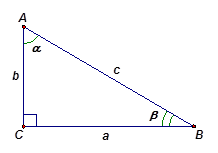 Рис. 1;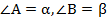  – катеты;  – гипотенуза.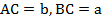 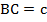 Также в прямоугольном треугольнике сумма острых углов равна : .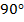 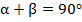 Для прямоугольного треугольника также верна теорема Пифагора: .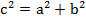 Введём теперь понятие синуса, косинуса и тангенса острого угла прямоугольного треугольника.2. Определение синуса, косинуса и тангенса острого угла прямоугольного треугольникаОпределениеСинусом острого угла прямоугольного треугольника называется отношение противолежащего этому углу катета к гипотенузе., .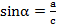 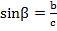 ОпределениеКосинусом острого угла прямоугольного треугольника называется отношение прилежащего к этому углу катета к гипотенузе., .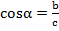 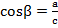 ОпределениеТангенсом острого угла прямоугольного треугольника называется отношение противолежащего этому углу катета к прилежащему катету., .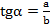 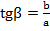 3. Связь катетов и гипотенузы, двух катетов через тригонометрические функции углаС помощью введённых понятий можно находить катеты или гипотенузу.Например, из формулы: . Аналогично: .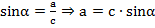 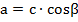 Также можно получить формулу для связи длин двух катетов: .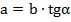 4. Связь синуса и косинуса двух острых углов прямоугольного треугольникаПри решении задач очень важно знать соотношения между синусом, косинусом и тангенсом острого угла прямоугольного треугольника.Рассмотрим следующие две формулы: . Так как сумма острых углов прямоугольного треугольника равна , то формула приобретает следующий вид: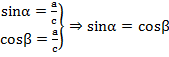 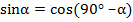 Аналогично получаем: . Так как сумма острых углов прямоугольного треугольника равна , то формула приобретает следующий вид: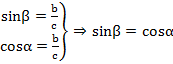 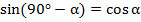 5. Формула, связывающая тангенс с синусом и косинусомДокажем теперь важную формулу, связывающую тангенс с синусом и косинусом: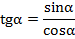 6. Доказательство независимости значения тригонометрических функций от размеров треугольникаДоказательствоЗапишем определение синуса и косинуса острого угла прямоугольного треугольника: , . Тогда: . Доказано.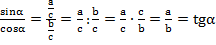 Аналогично: .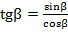 Рассмотрим следующую важную задачу.ЗадачаДаны прямоугольные треугольники . Кроме того, .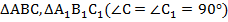 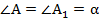 Доказать:.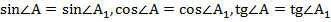 Доказательство (так как оба треугольника прямоугольные с равными острыми углами). Значит, выполняется следующее соотношение: .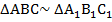 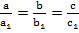 Отсюда получаем: .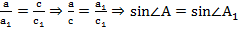 .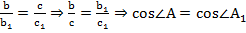 .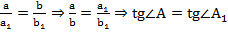 Доказано.Вывод: синус, косинус и тангенс не зависят от треугольника, а зависят только от угла.7. Основное тригонометрическое тождествоСформулируем и докажем одну из важнейших теорем, связывающих синус и косинус острого угла прямоугольного треугольника, – основное тригонометрическое тождество.Основное тригонометрическое тождество: .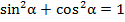 Примечание: 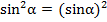 Доказательство, тогда:  (при доказательстве мы пользовались теоремой Пифагора: ).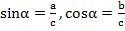 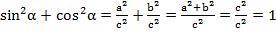 Доказано.Рассмотрим пример, иллюстрирующий связь тригонометрических функций.8. Решение примераДано:  – прямоугольный (), .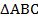 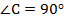 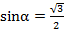 Найти: 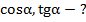 РешениеВоспользуемся основным тригонометрическим тождеством: . Подставим в него известное нам значение синуса: . Отсюда: . Так как косинус, по определению, – это отношение катета к гипотенузе, то он может быть только положительным, поэтому: .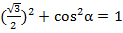 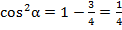 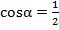 Найдём теперь тангенс угла, пользуясь формулой: .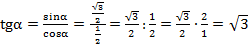 Ответ: .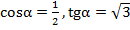 На этом уроке мы рассмотрели понятия синуса, косинуса и тангенса острого угла прямоугольного треугольника, вывели некоторые их свойства и формулы связи между этими величинами. На следующем уроке мы познакомимся со значениями синуса, косинуса и тангенса для некоторых конкретных значений углов.